 모집분야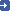  채용조건 지원자격- 「장애인고용촉진 및 직업재활법」에 의한 장애인 지원자 또는 「상이등급」이 기재된 국가유공자증명서 소지자- 학력/전공/연령 제한은 없으나, KB국민은행 내규상 채용에 결격 사유가 없는 자 지원서 접수  접수기간 : 2023. 9. 13(수) ~ 10.3(화) 18:00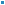 ※ 마감일 이후에는 접수가 불가하오니 미리 여유있는 제출 부탁드립니다. 접수방법- 장애인고용공단 취업지원부 담당자 앞 E-MAIL 접수 * 담당자 : 남지수 과장(jsnam@kead.or.kr) 전형절차 : 채용 진행상황에 따라(부서별 상황에 따라) 일정 변경 가능 제출서류 (서류전형 합격자에 한하여 면접전형시 제출)- 장애인 또는 상이등급 보유자의 경우 면접전형시 증빙자료(장애인증명서, 국가유공자증명원 등) 제출- ‘취업보호대상자(국가보훈대상자)증명서’의 경우 면접전형시 제출 기    타  합격자 발표 등 채용 관련 진행사항 및 향후 일정은 SMS 또는 유선을 통하여 개별 안내될 예정입니다.  지원서 작성 내용에 대해서는 추후 증빙서류 제출 요구 및 관계 기관에 사실여부를 확인할 수 있으며, 지원서 기재사항이 사실과 다른 것으로 판명될 경우 채용 또는 합격이 취소됩니다. 질의사항은 담당자 국지원 과장(jiwon.kook@kbfg.com)로 문의주시기 바랍니다.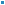 2023년 KB국민은행 『장애인(사무지원업무) 채용』 공고채용부문 (주관부서/근무지)채용부문 (주관부서/근무지)업무내용채용인원일반사무지원총무부(서울 영등포구)- 계약서류 관리, 차량 범칙금 사후관리 등- 단말기 조작 등 전산 업무O명구 분비 고모집대상- 기간제 근로자(파트타이머)근무기간- 6개월 단위 계약 (최장 2년)  ㅇ 계약기간 동안 직원의 근무성과 및 업무적응도, 태도 등을 감안하여 계약연장 실시근무지- 서울 영등포구 여의도동 (총무부)주요내용※ 부서별 희망근무형태, 상황에 따라 근무시간은 조정될 수 있으며 별도협의 예정복지사항(공통)- 정률 성과급(설날, 추석, 근로자의 날) 별도 지급 - 1개월 만근 시 익월 발생하는 연차발생 분 미사용 시 연차수당 보상- 경조사유 발생시 경조금 지급- 1년 이상 근무 시 퇴직금 지급- 4대보험 가입(국민연금, 건강보험, 고용보험, 산재보험) 및 재해보상금 지급 - 1년 이상 근무 시 직원 건강검진 제공